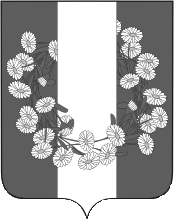 АДМИНИСТРАЦИЯ БУРАКОВСКОГО СЕЛЬСКОГО ПОСЕЛЕНИЯ КОРЕНОВСКОГО РАЙОНАПОСТАНОВЛЕНИЕот 06.11.2019                                                                                                                              № 80х.БураковскийО внесении изменений  в постановление администрации Бураковского сельского поселения Кореновского района от 21 декабря 2018 года № 132 «Об утверждении правил разработки и утверждения администрацией Бураковского сельского поселения Кореновского района административных регламентов осуществления муниципального контроляи предоставления муниципальных услуг, проведения экспертизы  проектов административных регламентов осуществления муниципального контроля  и административных регламентов предоставления муниципальных услуг»В целях реализации Федерального закона от 27 июля 2010 года № 210-ФЗ «Об организации предоставления государственных и муниципальных услуг» и приведения в соответствие с требованиями Постановления Правительства Российской Федерации от 16 мая 2011 года № 373 «О разработке и утверждении административных регламентов осуществления государственного контроля (надзора) и административных регламентов предоставления государственных услуг», администрация Бураковского сельского поселения Кореновского района  п о с т а н о в л я е т:1. Внести в постановление администрации Бураковского сельского поселения Кореновского района от 21 декабря 2018 года № 132 «Об утверждении правил разработки и утверждения администрацией Бураковского сельского поселения Кореновского района административных регламентов осуществления муниципального контроля и предоставления муниципальных услуг, проведения экспертизы  проектов административных регламентов осуществления муниципального контроля  и административных регламентов предоставления муниципальных услуг» изменения, изложив приложение № 2 к нему в новой редакции (прилагается).  2. Общему отделу администрации Бураковского сельского поселения Кореновского района (Абрамкина) обнародовать настоящее постановление в установленных местах и разместить на официальном сайте органов местного самоуправления Бураковского сельского поселения Кореновского района в сети Интернет. 3. Постановление вступает в силу  после его официального обнародования.ГлаваБураковского сельского поселения Кореновского района                                                                           Л.И.ОрлецкаяПРИЛОЖЕНИЕ к постановлению администрацииБураковского сельского поселенияКореновского районаот  06 ноября  2019 года   № 80«ПРИЛОЖЕНИЕ № 2УТВЕРЖДЕНЫпостановлением администрацииБураковского сельского поселенияКореновского районаот  21 декабря 2018 года  № 132ПРАВИЛАразработки и утверждения администрацией Бураковского сельского поселения Кореновского района административных регламентов предоставления муниципальных услугРаздел I. Общие положения1. Настоящие Правила разработки и утверждения административных регламентов предоставления администрацией Бураковского сельского поселения Кореновского района муниципальных услуг (далее – Правила) определяют порядок разработки отраслевыми (функциональными)  органами администрации Бураковского сельского поселения Кореновского района к сфере деятельности которых относится организация предоставления соответствующих муниципальных услуг и утверждения в установленном порядке административных регламентов предоставления муниципальных услуг (далее - регламенты).Регламент является муниципальным нормативным правовым актом, устанавливающим сроки и последовательность административных процедур (действий) отраслевых (функциональных) органов администрации Бураковского сельского поселения Кореновского района,  предоставляющих муниципальные услуги (далее - орган, предоставляющий муниципальные услуги), осуществляемые по запросу физического или юридического лица либо их уполномоченных представителей (далее - заявитель) в пределах полномочий администрации Бураковского сельского поселения Кореновского района по решению вопросов местного значения, установленных в соответствии с Федеральным законом от 06 октября 2003 года № 131-ФЗ «Об общих принципах организации местного самоуправления в Российской Федерации» и Уставом Бураковского сельского поселения Кореновского района, а также в пределах предусмотренных указанным федеральным законом прав органов местного самоуправления на решение вопросов, не отнесённых к вопросам местного значения, прав органов местного самоуправления на участие в осуществлении иных государственных полномочий (не переданных им в соответствии со статьёй 19 указанного Федерального закона), если это участие предусмотрено федеральными законами, прав органов местного самоуправления на решение иных вопросов, не отнесённых   к     компетенции   органов     местного    самоуправления     других    муниципальных    образований,   органов  государственной власти и не исключённых из их компетенции федеральными законами и законами субъектов Российской Федерации, в случае принятия муниципальных правовых актов о реализации таких прав.Регламент также устанавливает порядок взаимодействия между органами администрации Бураковского сельского поселения Кореновского района, федеральными органами исполнительной власти, органами государственной власти Краснодарского края, учреждениями и организациями, их должностными лицами при предоставлении муниципальных услуг.2. Если иное не установлено федеральными законами, регламент разрабатывается органом администрации Бураковского сельского поселения Кореновского района, предоставляющим муниципальные услуги, и утверждаются постановлением администрации Бураковского сельского поселения Кореновского района в порядке, установленном уставом Бураковского сельского поселения Кореновского района и иными муниципальными правовыми актами. Внесение изменений в регламенты осуществляется в соответствии с правилами, установленными для разработки и утверждения регламентов.3. При разработке регламентов органы, предоставляющие муниципальные услуги, предусматривают оптимизацию (повышение качества) предоставления муниципальных услуг, в том числе: а) упорядочение административных процедур (действий);б) устранение избыточных административных процедур (действий);в) сокращение количества документов, представляемых заявителями для предоставления муниципальной услуги, применение новых форм документов, позволяющих устранить необходимость неоднократного предоставления идентичной информации, снижение количества взаимодействий заявителей с должностными лицами органа, предоставляющего муниципальную услугу, в том числе за счет выполнения отдельных административных процедур (действий) на базе многофункциональных центров предоставления государственных и муниципальных услуг (далее - многофункциональный центр) и реализации принципа «одного окна», использование межведомственных согласований при предоставлении муниципальной услуги без участия заявителя, в том числе с использованием информационно-коммуникационных технологий;г) сокращение срока предоставления муниципальной услуги, а также срока выполнения отдельных административных процедур (действий) в рамках предоставления муниципальной услуги. Орган, предоставляющий муниципальные услуги, может установить в регламенте сокращенные сроки предоставления муниципальной услуги, а также сроки выполнения административных процедур (действий) в рамках предоставления муниципальной услуги по отношению к соответствующим срокам, установленным законодательством Российской Федерации;	д) ответственность должностных лиц  органов, предоставляющих муниципальные    услуги,   за   несоблюдение    ими     требований   регламентов  при выполнении административных процедур (действий);е) предоставление муниципальной услуги в электронной форме.4. Регламенты разрабатываются в соответствии с федеральными законами, нормативными правовыми актами Президента Российской Федерации, Правительства Российской Федерации, Краснодарского края и нормативными правовыми актами Бураковского сельского поселения Кореновского района, а также с учетом требований настоящих Правил.4.1. Регламент разрабатывается после включения соответствующей муниципальной услуги в реестр муниципальных услуг и функций администрации Бураковского сельского поселения Кореновского района (далее – Реестр). 4.2. Проект регламента размещается на  официальном сайте администрации Бураковского сельского поселения Кореновского района: http:// wp.burakovskaja.ru» в информационно-телекоммуникационной сети «Интернет» (далее - сеть «Интернет») в порядке, установленном Правилами раскрытия федеральными органами исполнительной власти информации о подготовке проектов нормативных правовых актов и результатах их общественного обсуждения, утвержденными постановлением Правительства Российской Федерации от 25 августа 2012 года № 851 «О порядке раскрытия федеральными органами исполнительной власти информации о подготовке проектов нормативных правовых актов и результатах их общественного обсуждения».5. Проекты регламентов, а также проекты нормативных правовых актов по внесению изменений в ранее изданные регламенты, отмене (признании утратившими силу) подлежат независимой экспертизе и экспертизе, проводимой общим отделом администрации Бураковского сельского поселения Кореновского района (далее – юридический отдел).6. Экспертиза проектов регламентов, а также проектов нормативных правовых актов по внесению изменений в ранее изданные регламенты, отмене (признанию утратившими силу) проводится в соответствии с настоящими Правилами.  Заключение об оценке регулирующего воздействия на проекты регламентов, а также проекты нормативных правовых актов по внесению изменений в ранее изданные регламенты, признанию регламентов утратившими силу не требуется.7. В случае если нормативным правовым актом, устанавливающим конкретное полномочие органа, предоставляющего муниципальную услугу, предусмотрено утверждение таким органом отдельного нормативного правового акта, предусматривающего порядок осуществления такого полномочия, наряду с разработкой порядка подлежит утверждению регламент по осуществлению соответствующего полномочия.Раздел II. Требования к регламентам8. Наименования регламентов определяются органами администрации, предоставляющими    муниципальные    услуги, исходя из формулировки, соответствующей редакции положения нормативного правового акта, которым предусмотрена муниципальная услуга, и наименования такой муниципальной услуги в Реестре.9. В регламент включаются следующие разделы:а) общие положения;б) стандарт предоставления муниципальной услуги;в) состав, последовательность и сроки выполнения административных процедур (действий), требования к порядку их выполнения, в том числе особенности выполнения административных процедур в электронной форме;г) формы контроля за исполнением административного регламента;д) досудебный (внесудебный) порядок обжалования решений и действий (бездействия) органа, предоставляющего муниципальную услугу, а также их должностных лиц;е) особенности выполнения административных процедур (действий) 
в многофункциональных центрах.В регламенты не включается настоящий раздел, если муниципальная услуга не предоставляется в многофункциональных центрах.10. Раздел, касающийся общих положений, состоит из следующих подразделов: а) предмет регулирования административного регламента;б) круг заявителей;в) требования к порядку информирования о предоставлении муниципальной услуги, в том числе:порядок получения информации заявителями по вопросам предоставления муниципальной услуги и услуг, которые являются необходимыми и обязательными для предоставления муниципальной услуги, сведений о ходе предоставления указанных услуг, в том числе на официальном сайте, а также на Едином и Региональном порталах государственных и муниципальных услуг (далее - Единой и Региональный портал);порядок, форма, место размещения и способы получения справочной информации, в том числе на стендах в местах предоставления муниципальной услуги и услуг, которые являются необходимыми и обязательными для предоставления муниципальной услуги, и в многофункциональном центре.К справочной информации относится следующая информация:место нахождения и графики работы администрации Бураковского сельского поселения Кореновского района, органа администрации, предоставляющего муниципальную услугу, государственных и муниципальных органов и организаций, обращение в которые необходимо для получения муниципальной услуги, а также многофункциональных центров;справочные телефоны структурных подразделений органа, предоставляющего   муниципальную   услугу,    организаций,   участвующих    в предоставлении муниципальной услуги, в том числе номер телефона-автоинформатора;адрес официального сайта на официальном сайте администрации Бураковского сельского поселения Кореновского района, а также электронной почты и (или) формы обратной связи органа, предоставляющего муниципальную услугу, в сети «Интернет».Справочная информация не приводится в тексте регламента и подлежит обязательному размещению на официальном сайте администрации Бураковского сельского поселения Кореновского района в сети «Интернет», в Федеральном реестре, на Едином и Региональном порталах, о чем указывается в тексте регламента. Органы администрации, предоставляющие муниципальные услуги, обеспечивают передачу в общий отдел администрации Бураковского сельского поселения Кореновского района актуальных  перечней нормативных правовых актов, регулирующих предоставляющие муниципальные услуги, для размещения официальном интернет-сайте администрации Бураковского сельского поселения Кореновского района, «http://wp.burakovskaja.ru» в сети «Интернет», а также в соответствующих  разделах Федерального реестра, Единого и Регионального порталах.11. Стандарт предоставления муниципальной услуги должен содержать следующие подразделы:1) наименование муниципальной услуги;2) наименование органа, предоставляющего муниципальную услугу. Если в предоставлении муниципальной услуги участвуют также иные федеральные органы исполнительной власти, органы исполнительной власти Краснодарского края, иные органы администрации Бураковского сельского поселения Кореновского района, а   также   организации, то указываются все органы и организации, обращение в которые необходимо   для предоставления муниципальной услуги.  Также указываются требования пункта 3 статьи 7 Федерального закона от 27 июля 2010 года № 210-ФЗ «Об организации предоставления государственных и муниципальных услуг» (далее - Федеральный закон № 210-ФЗ), а именно - установление запрета требовать от заявителя осуществления действий, в том числе согласований, необходимых для получения муниципальной услуги и связанных с обращением в иные государственные органы и муниципальные органы и  организации, за исключением получения услуг, включенных в перечень услуг, которые являются необходимыми и обязательными для предоставления муниципальных услуг, утверждённый муниципальным нормативным правовым актом;3) описание результата предоставления муниципальной услуги; 4) срок предоставления муниципальной услуги, в том числе с учетом необходимости обращения в организации, участвующие в предоставлении муниципальной услуги, срок приостановления  предоставления муниципальной   услуги    в     случае,     если     возможность  приостановления предусмотреназаконодательством Российской Федерации, срок выдачи (направления) документов, являющихся результатом предоставления муниципальной услуги;5) нормативные правовые акты, регулирующие предоставление муниципальной услуги;Перечень нормативных правовых актов, регулирующих предоставление муниципальной услуги (с указанием их реквизитов и источников официального опубликования) не приводится в тексте регламента и подлежит обязательному размещению на официальном сайте администрации Бураковского сельского поселения Кореновского района в сети «Интернет», в Федеральном реестре и на Едином и Региональном порталах. В данном подразделе регламента должно содержаться указание на соответствующее размещение перечня указанных нормативных правовых актов, регулирующих предоставление муниципальной услуги.Органы администрации, предоставляющие муниципальные услуги, обеспечивают передачу в общий отдел администрации Бураковского сельского поселения Кореновского района актуальных  перечней нормативных правовых актов, регулирующих предоставление муниципальной услуги, который  обеспечивает размещение на официальном сайте администрации Бураковского сельского поселения Кореновского района, а также в соответствующем разделе Федерального реестра, на Едином и Региональном порталах.6)    исчерпывающий перечень документов, необходимых в соответствии
с нормативными правовыми актами для предоставления муниципальной услуги и услуг, которые являются необходимыми и обязательными для предоставления муниципальной услуги, подлежащих представлению заявителем, способы их получения заявителем, в том числе в электронной форме, порядок их представления (бланки, формы обращений, заявления и иных документов, подаваемых заявителем в связи с предоставлением муниципальной услуги, приводятся в качестве приложений к регламенту, за исключением случаев, когда формы указанных документов установлены актами Президента Российской Федерации или Правительства Российской Федерации, а также случаев, когда законодательством Российской Федерации предусмотрена свободная форма подачи этих документов);7) исчерпывающий перечень документов, необходимых в соответствии
с нормативными правовыми актами для предоставления муниципальной услуги, которые находятся в распоряжении государственных органов, органов местного самоуправления и иных органов, участвующих в предоставлении государственных и муниципальных услуг, и которые заявитель вправе представить, а также способы их получения заявителями, в том числе 
в электронной форме, порядок их представления (бланки, формы обращений, заявлений   и   иных   документов,       подаваемых      заявителем    в    связи   с предоставлением муниципальной услуги, приводятся в качестве приложений к регламенту,  за  исключением   случаев,  когда   формы  указанных   документовустановлены актами Президента Российской Федерации или Правительства Российской Федерации, а также случаев, когда законодательством Российской Федерации предусмотрена свободная форма подачи этих документов). Непредставление заявителем указанных документов не является основанием для отказа заявителю в предоставлении услуги;8) указание на запрет требовать от заявителя;Органам администрации, предоставляющим муниципальные услуги, запрещено требовать от заявителя: предоставления документов и информации или осуществления действий, представление или осуществление которых не предусмотрено нормативными правовыми актами, регулирующими отношения, возникающие в связи с предоставлением муниципальной услуги;  предоставления документов и информации, которые в соответствии с нормативными правовыми актами Российской Федерации, нормативными правовыми актами Краснодарского края и муниципальными правовыми актами находятся   в   распоряжении    государственных     органов,    предоставляющих  государственную услугу, иных государственных органов, органов местного самоуправления и (или) подведомственных государственным органам и органам местного самоуправления организаций, участвующих в предоставлении государственных или муниципальных услуг, за исключением документов, указанных в части 6 статьи 7 Федерального закона № 210-ФЗ;  представления документов и информации, отсутствие и (или) недостоверность которых не указывались при первоначальном отказе в приеме документов, необходимых для предоставления государственной услуги, либо в предоставлении государственной услуги, за исключением случаев, предусмотренных пунктом 4 части 1 статьи 7 Федерального закона № 210-ФЗ; 9) исчерпывающий перечень оснований для отказа в приеме документов, необходимых для предоставления муниципальной услуги;10) исчерпывающий перечень оснований для приостановления или отказа в предоставлении муниципальной услуги.В случае отсутствия таких оснований следует прямо указать на это в тексте регламента.11) перечень услуг, которые являются необходимыми и обязательными для предоставления муниципальной услуги, в том числе сведения о документе (документах), выдаваемом (выдаваемых) организациями, участвующими в предоставлении муниципальной услуги; 12) порядок, размер и основания взимания государственной пошлины или иной платы, взимаемой за предоставление муниципальной услуги;В данном подразделе указывается размер платы, взимаемой за предоставление муниципальной услуги, или ссылка на положение нормативного правового акта, в котором установлен размер такой платы;13) порядок, размер и основания взимания платы за предоставление услуг, которые являются необходимыми и обязательными для предоставления муниципальной услуги, включая информацию о методике расчета размера   такой платы;14) максимальный срок ожидания в очереди при подаче запроса о
предоставлении муниципальной услуги, услуги, предоставляемой организацией, участвующей в предоставлении муниципальной услуги, и при получении результата предоставления таких услуг;15) срок и порядок регистрации запроса заявителя о предоставлении муниципальной услуги и услуги, предоставляемой организацией, участвующей в предоставлении муниципальной услуги, в том числе в электронной форме;16) требования к помещениям, в которых предоставляется муниципальная услуга, к залу ожидания, местам для заполнения запросов о предоставлении муниципальной услуги, информационным стендам с образцами их заполнения и перечнем документов, необходимых для предоставления каждой муниципальной услуги, размещению и оформлению визуальной, текстовой и мультимедийной информации о порядке предоставления такой услуги, в том числе к обеспечению доступности для инвалидов указанных объектов в соответствии с законодательством Российской Федерации о социальной защите инвалидов;	17) показатели доступности и качества муниципальной услуги, в том числе количество взаимодействий заявителя с должностными лицами при предоставлении муниципальной услуги и их продолжительность, возможность получения информации о ходе предоставления муниципальной услуги, в том числе с использованием информационно-коммуникационных технологий, возможность либо невозможность получения муниципальной услуги в многофункциональном центре (в том числе в полном объеме), по выбору заявителя (экстерриториальный принцип), посредством запроса о предоставлении нескольких государственных и (или) муниципальных услуг в многофункциональных центрах, предусмотренного статьей 15.1 Федерального закона   № 210 - ФЗ (далее – комплексный запрос). В данном подразделе регламента указывается количество взаимодействий заявителя с должностными лицами при предоставлении муниципальной услуги и их продолжительность, возможность получения информации о ходе предоставления муниципальной услуги, в том числе с использованием информационно-коммуникационных технологий, возможность либо невозможность получения муниципальной услуги в многофункциональном центре (в том числе в полном объеме), в любом подразделении органа, предоставляющего муниципальной услугу, по выбору заявителя (экстерриториальный принцип), посредством запроса о предоставлении нескольких муниципальных услуг в многофункциональных центрах, предусмотренного статьей 15.1 Федерального закона № 210- ФЗ;18) иные требования, в том числе учитывающие особенности предоставления муниципальной услуги по экстерриториальному принципу      (в случае, если   муниципальная   услуга   предоставляется по экстерриториальному принципу) и особенности предоставления муниципальной услуги в электронной форме. При определении особенностей предоставления муниципальной услуги в электронной форме указываются виды электронной подписи, которые допускаются к использованию при обращении за получением муниципальной услуги, в том числе с учетом права заявителя - физического лица использовать простую электронную подпись, в соответствии с Правилами определения видов электронной подписи, использование которых допускается при обращении за получением государственных и муниципальных услуг, утвержденными постановлением Правительства Российской Федерации от 25 июня 2012 года № 634 «О видах электронной подписи, использование которых допускается при обращении за получением государственных и муниципальных услуг».12. Разделы, касающиеся состава, последовательности и сроков выполнения административных процедур (действий), требований к порядку их выполнения, в том числе особенностей выполнения административных процедур (действий) в электронной форме, а также особенностей выполнения административных процедур (действий) в многофункциональных центрах, состоят из подразделов, соответствующих количеству административных процедур - логически обособленных последовательностей административных действий при предоставлении муниципальных услуг и услуг, которые являются необходимыми и обязательными для предоставления муниципальной услуги, имеющих конечный результат и выделяемых в рамках предоставления муниципальной услуги. В начале соответствующего раздела указывается исчерпывающий перечень административных процедур (действий), содержащихся в нем.13.В разделе, касающемся состава, последовательности и сроков выполнения административных процедур (действий), требований к порядку их выполнения, в том числе особенностей выполнения административных процедур (действий) в электронной форме, отдельно указывается перечень административных процедур (действий) при предоставлении муниципальных услуг в электронной форме.14. Раздел, касающийся состава, последовательности и сроков выполнения административных процедур (действий), требований к порядку их выполнения, в том числе особенностей выполнения административных процедур (действий) в электронной форме, должен содержать в том числе:порядок осуществления в электронной форме, в том числе с использованием Единого портала, административных процедур (действий) в соответствии с положениями статьи 10 Федерального закона № 210 –ФЗ;порядок исправления допущенных опечаток и ошибок в выданных в результате предоставления государственной услуги документах.15. В разделе, касающемся особенностей выполнения административных процедур (действий) в многофункциональных центрах, также может содержаться описание административных процедур (действий), выполняемых многофункциональным центром при предоставлении муниципальной услуги в полном объеме и при предоставлении муниципальной услуги посредством комплексного запроса, а также порядок досудебного (внесудебного) обжалования решений и действий (бездействия) многофункциональных центров и их работников.Описание административных процедур (действий), выполняемых многофункциональными центрами, в разделе, касающемся особенностей выполнения административных процедур (действий) в многофункциональных центрах, обязательно в отношении муниципальных услуг, включенных в перечни государственных услуг в соответствии с подпунктом 1 части 6 статьи 15 Федерального закона   № 210-ФЗ.16. В соответствующем разделе описывается в том числе порядок выполнения многофункциональными центрами следующих административных процедур (действий):информирование заявителей о порядке предоставления муниципальной услуги в многофункциональном центре, о ходе выполнения запроса о предоставлении муниципальной услуги, по иным вопросам, связанным с предоставлением муниципальной услуги, а также консультирование заявителей о порядке предоставления муниципальной услуги в многофункциональном центре;прием запросов заявителей о предоставлении г муниципальной услуги и иных документов, необходимых для предоставления муниципальной услуги;формирование и направление многофункциональным центром межведомственного запроса в органы, предоставляющие государственные услуги, в иные органы государственной власти, органы местного самоуправления и организации, участвующие в предоставлении муниципальных услуг;выдача заявителю результата предоставления муниципальных услуги, в том числе выдача документов на бумажном носителе, подтверждающих содержание электронных документов, направленных в многофункциональный центр по результатам предоставления государственных и муниципальных услуг органами, предоставляющими государственные услуги, и органами, предоставляющими муниципальные услуги, а также выдача документов, включая составление на бумажном носителе и  заверение  выписок из информационных систем органов, предоставляющих государственные услуги, и органов, предоставляющих муниципальные услуги;иные действия, необходимые для предоставления муниципальной услуги, в том числе связанные с проверкой действительности усиленной квалифицированной электронной подписи заявителя, использованной при обращении   за    получением муниципальной услуги, а также   с установлением перечня средств удостоверяющих центров, которые допускаются для использования в целях обеспечения указанной проверки и определяются на основании утверждаемой органом, предоставляющим муниципальную услугу, по согласованию с Федеральной службой безопасности Российской Федерации модели угроз безопасности информации в информационной системе, используемой в целях приема обращений за получением государственной услуги и (или) предоставления такой услуги.17. Описание каждой административной процедуры предусматривает:а)  основания для начала административной процедуры;б) содержание каждого административного действия, входящего в состав административной процедуры, продолжительность и (или) максимальный срок его выполнения;в) сведения о должностном лице, ответственном за выполнение каждого административного действия, входящего в состав административной процедуры. Если нормативные правовые акты, непосредственно регулирующие предоставление муниципальной услуги, содержат указание на конкретную должность, она указывается в тексте регламента;г) критерии принятия решений;д) результат административной процедуры и порядок передачи результата, который может совпадать с основанием для начала выполнения следующей административной процедуры;е) способ фиксации результата выполнения административной процедуры, в том числе в электронной форме, содержащий указание на формат обязательного отображения административной процедуры.18. Раздел, касающийся форм контроля за предоставлением муниципальной услуги, состоит из следующих подразделов:а) порядок осуществления текущего контроля за соблюдением и исполнением ответственными должностными лицами положений регламента и иных нормативных правовых актов, устанавливающих требования к предоставлению муниципальной услуги, а также принятием ими решений;б) порядок и периодичность осуществления плановых и внеплановых проверок полноты и качества   предоставления   муниципальной    услуги, в том числе   порядок   и   формы   контроля   за  полнотой и качеством предоставления муниципальной услуги;в) ответственность должностных лиц органа, предоставляющего муниципальную услугу, за решения и действия (бездействие), принимаемые (осуществляемые) ими в ходе предоставления муниципальной услуги;г) положения,  характеризующие    требования    к    порядку   и     формам контроля за предоставлением муниципальной услуги, в том числе со стороны граждан, их объединений и организаций.19. Раздел, касающийся досудебного (внесудебного) порядка обжалования решений и действий (бездействия) органа, предоставляющего муниципальную   услугу,    а   также    его   должностных   лиц, муниципальных служащих, состоит из следующих подразделов:информация для заинтересованных лиц об их праве на досудебное (внесудебное) обжалование действий (бездействия) и (или) решений, принятых (осуществленных) в ходе предоставления муниципальной услуги;органы местного самоуправления, организации и уполномоченные на рассмотрение жалобы лица, которым может быть направлена жалоба заявителя в досудебном (внесудебном) порядке;способы информирования заявителей о порядке подачи и рассмотрения жалобы, в том числе с использованием Единого Регионального порталов;перечень нормативных правовых актов, регулирующих порядок досудебного (внесудебного) обжалования решений и действий (бездействия) органа, предоставляющего муниципальную услугу, а также его должностных лиц. Информация, указанная в данном разделе, подлежит обязательному размещению на Едином и Региональном порталах, о чем указывается в тексте регламента. Органы, предоставляющие муниципальные услуги, обеспечивают в установленном порядке передачу актуальных сведений в отдел информатизации и административной реформы управления экономики администрации Бураковского сельского поселения Кореновского района для размещения в соответствующем разделе Федерального реестра.В случае если в соответствии с Федеральным законом N 210 установлен иной порядок (процедура) подачи и рассмотрения жалоб, в разделе должны содержаться следующие подразделы:информация для заявителя о его праве подать жалобу;предмет жалобы;органы, организации, должностные лица, которым может быть направлена жалоба;порядок подачи и рассмотрения жалобы;сроки рассмотрения жалобы;результат рассмотрения жалобы;порядок информирования заявителя о результатах рассмотрения жалобы;порядок обжалования решения по жалобе;право заявителя на получение информации и документов, необходимых для обоснования и рассмотрения жалобы;способы информирования заявителей о порядке подачи и рассмотрения жалобы.».ГлаваБураковского сельского поселения Кореновского района                                                                           Л.И.Орлецкая